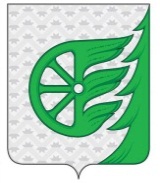 СОВЕТ ДЕПУТАТОВ ГОРОДСКОГО ОКРУГА ГОРОД ШАХУНЬЯНИЖЕГОРОДСКОЙ ОБЛАСТИР Е Ш Е Н И ЕОт 27 ноября 2020 года								                           № 48-4Об утверждении финансового отчета о поступлении и расходовании средств бюджета городского округа город Шахунья Нижегородской области, выделенных на подготовку и проведение дополнительных выборов депутата Совета депутатов городского округагород Шахунья Нижегородской области второго созыва по одномандатному избирательному округу №23В соответствии с Бюджетным кодексом Российской Федерации, Федеральным законом от 12 июня 2002 года № 67-ФЗ «Об основных гарантиях избирательных прав и права на участие в референдуме граждан Российской Федерации», Законом Нижегородской области от 06 сентября 2007 года № 108-З «О выборах депутатов представительных органов муниципальных образований в Нижегородской области», решением Совета депутатов городского округа город Шахунья Нижегородской области от 14 декабря 2019 года № 34-2 «О бюджете городского округа город Шахунья на 2020 год и на плановый период 2021-2022 годов», Совет депутатов городского округа город Шахунья Нижегородской области решил:Утвердить прилагаемый финансовый отчет о поступлении и расходовании средств бюджета городского округа город Шахунья Нижегородской области, выделенных на подготовку и проведение дополнительных выборов депутата Совета депутатов городского округа город Шахунья Нижегородской области второго созыва по одномандатному избирательному округу №23.Опубликовать настоящее решение в газете «Знамя труда».Настоящее решение вступает в силу с момента опубликования.Глава местного самоуправления  городского округа город  Шахунья                                                                                      Р.В. Кошелев